FMS Co-op012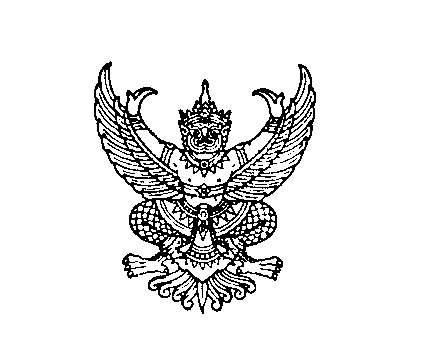                               					   (เปลี่ยนเป็นสัญลักษณ์หน่วยงาน)              25  พฤศจิกายน  2562 (วันที่ปัจจุบัน)เรื่อง  ขออนุญาตลา.....................เรียน  …………………………………………..ด้วยข้าพเจ้า (นาย/นางสาว)..................................................................................................... นักศึกษาปฏิบัติงานสหกิจศึกษา   ตำแหน่ง...........................................................................................
มีความประสงค์ที่จะขอลา ( ) ป่วย , ( ) กิจ  เนื่องจาก………………………………………………………………………………..............................................................................................................................................................................……………………………………………………………………………………………….………………………………………………………….ดังนั้น ข้าพเจ้าจึงขอลาเป็นจำนวน..............วัน ตั้งแต่วันที่........................................................ถึงวันที่...............................เมื่อครบกำหนดแล้ว จะมาปฏิบัติงานให้หน่วยงานตามปกติจึงเรียนมาเพื่อโปรดพิจารณาอนุญาต  ขอแสดงความนับถือ       (ชื่อสกุลนักศึกษา                       )นักศึกษาปฏิบัติงานตำแหน่ง…………………………………………………………………………………………